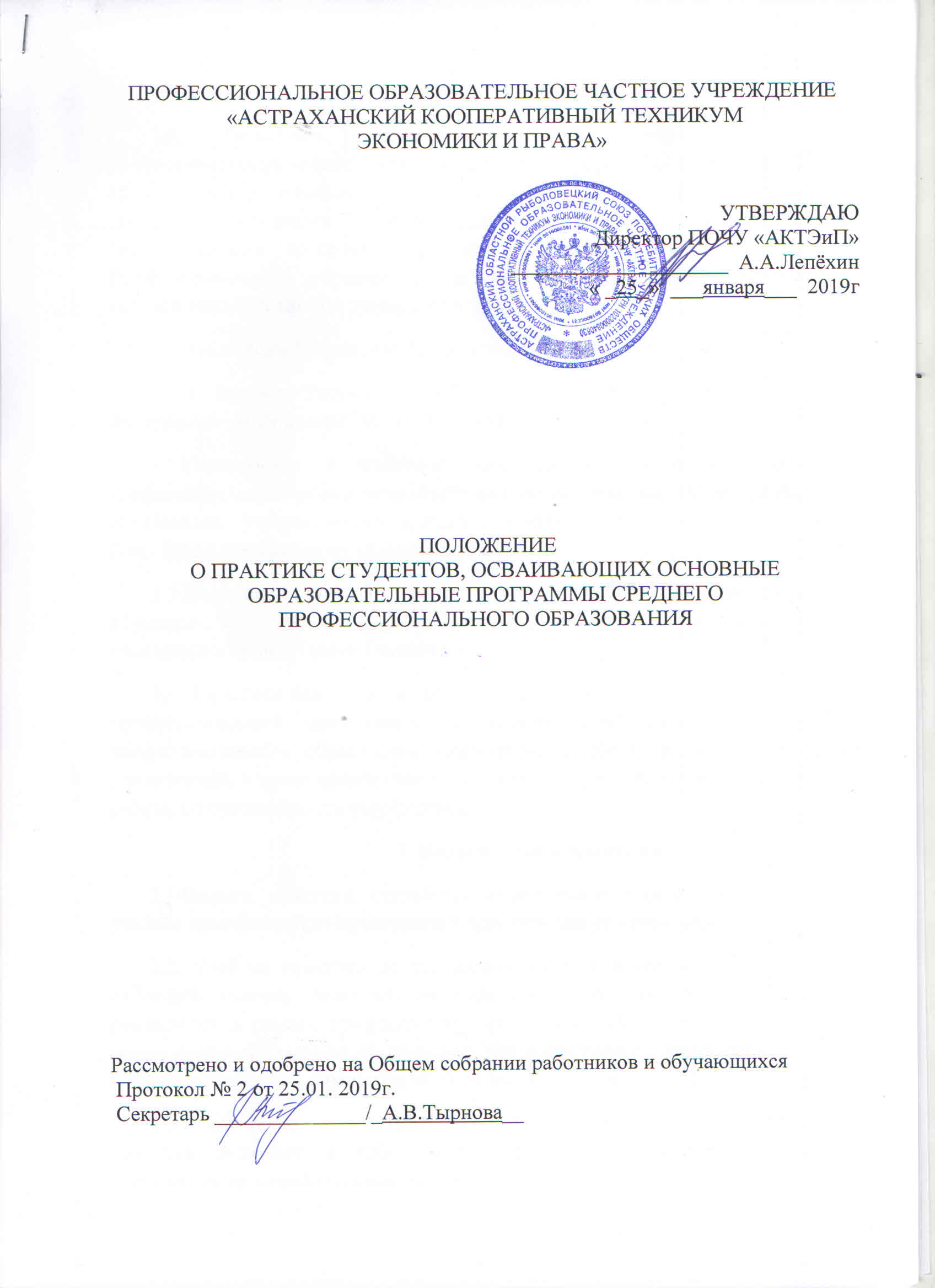 1. Общие положения1.1.  Положение о практике студентов,  осваивающих программы подготовки специалистов среднего звена (далее Положение) является локальным актом Профессионального образовательного частного учреждения «Астраханский кооперативный техникум экономики и права» (далее Техникум) и разработано в соответствии с:.- Законом Российской Федерации «Об образовании в Российской Федерации»  от 29 января 2012г. № 273 ФЗ (действующая редакция); - Положением о практике обучающихся, осваивающих основные профессиональные образовательные программы среднего профессионального образования, утвержденного приказом Министерства образования и науки Российской Федерации от 18.04.2013г. № 291(действующая редакция);- Порядком организации и осуществления образовательной деятельности по программам среднего профессионального образования, утвержденном приказом Минобрнауки России от 14.06.2013 г. № 464(действующая редакция);- Федеральные государственные образовательные стандарты среднего профессионального образования (далее ФГОС СПО);-  Устава Техникума;-  Локальными актами.1.2. Положение определяет порядок организации и проведения практики обучающихся, осваивающих программы подготовки специалистов среднего звена (далее ППСЗ).2. Общие требования к организации практик2.1. Требования к организации практики определяются ФГОС СПО иконкретизируются в ППССЗ по соответствующей специальности.2.2 Практика обучающихся является обязательным компонентом освоения ППССЗ.2.3 Практика имеет целью комплексное освоение обучающимися видов профессиональной деятельности, предусмотренных ППССЗ, формирование общих и профессиональных компетенций, а также приобретение необходимых умений и опыта практической работы по специальности.2.4 Объемы практики, требования к формируемым компетенциям и результатам обучения (умениям, навыкам, опыту деятельности) определяются ППССЗ в соответствии с ФГОС СПО.2.5 Программы практики (Приложение 11,12,13,14,15) разрабатываются и утверждаются  Техникумом самостоятельно и являются составной частью ППССЗ, обеспечивающей реализацию ФГОС СПО.2.6 Фонд оценочных средств (далее ФОС) учебной практики и практики по профилю специальности входят в ФОС текущей и промежуточной аттестации по соответствующему профессиональному модулю (далее ПМ).2.7 Для инвалидов и лиц с ограниченными возможностями здоровья форма проведения практики выбирается с учетом особенностей психофизического развития, индивидуальных возможностей и состояния здоровья обучающегося.3. Виды и цели практик3.1. При реализации ППССЗ предусматриваются следующие виды практик: учебная практика и производственная практика.3.2. Учебная практика по специальности направлена на формирование у обучающихся  умений, приобретение первоначального практического опыта и реализуется в рамках профессиональных модулей ППССЗ по основным видам профессиональной деятельности для последующего освоения ими общих и профессиональных компетенций по соответствующему виду деятельности.3.3. При реализации ППССЗ по специальности производственная практика включает в себя следующие этапы: практика по профилю специальности и преддипломная практика.3.4. Практика по профилю специальности направлена на формирование у обучающихся общих и профессиональных компетенций, приобретение практического опыта и реализуется в рамках профессиональных модулей ППСЗ по каждому из видов профессиональной деятельности, предусмотренных ФГОС СПО по специальности.3.5.Преддипломная практика направлена на углубление первоначального практического опыта у обучающихся, развитие общих и профессиональных компетенций, проверку его готовности к самостоятельной трудовой деятельности, а также на подготовку к выполнению выпускной квалификационной работы в организациях различных организационно-правовых форм.4. Организация проведения практик4.1. Общее руководство практикой в подразделениях осуществляет заведующая практическим обучением.4.2. Учебная практика проводится в учебных, учебно-производственных мастерских, лабораториях, учебных полигонов и иных структурных подразделениях  Техникума и (или) в организациях в специально оборудованных помещениях на основе договоров между организацией, осуществляющей деятельность по образовательной программе соответствующего профиля, и Техникумом.4.3. Учебная практика проводится мастерами производственного обучения и (или) преподавателями профессионального цикла.4.4. Производственная практика (по профилю специальности и преддипломная) проводится в организациях различных организационно-правовых форм, направление деятельности которых соответствует профилю подготовки обучающихся, на основе договоров, заключаемых между Техникумом и организациями.4.5 Аттестация по итогам всех видов  практик проводится в виде дифференцированного зачёта с учетом результатов её прохождения, подтверждаемых  аттестационным листом, характеристикой  руководителя от   организации.4.7 Сроки проведения практики устанавливаются в соответствии с учебным планом по специальностям и календарным учебным графиком.4.8  Учебная практика и практика по профилю специальности проводятся как непрерывно, так и путем чередования с теоретическими занятиями по дням (неделям) при условии обеспечения связи между теоретическим обучением и содержанием практики.4.9 Преддипломная практика проводится непрерывно после освоения учебной практики и практики по профилю специальности.4.10. Организацию и руководство практикой по профилю специальности (профессии) и преддипломной практикой осуществляют руководители практики от Техникума и от организаций.4.11. Техникум:- планирует и утверждает в учебном плане все виды и этапы практики в соответствии с ППССЗ с учетом договоров с организациями;- заключает договоры на организацию и проведение практики;- разрабатывает и согласовывает с организациями программы практик, содержание и планируемые результаты практик;- осуществляет руководство практикой;-контролирует реализацию программы практик и условия проведения практики организациями, в том числе требования охраны труда, безопасности жизнедеятельности и пожарной безопасности в соответствии с правилами и нормами, в том числе отраслевыми;- формирует группы в случае применения групповых форм проведения практики;- определяет совместно с организациями процедуру оценки общих и профессиональных компетенций студента, освоенных им в ходе прохождения практики;- разрабатывает и согласовывает с организациями формы отчетности и оценочный материал прохождения практики.4.12. Организации, участвующие в проведении практики:заключают договоры на проведение практики;согласовывают программы практики, содержание и планируемые результаты практики;предоставляют рабочие места практикантам, назначают руководителей практики от организации, определяют наставников;участвуют в определении процедуры оценки результатов освоения общих и профессиональных компетенций, полученных в период прохождения практики, а также оценке таких результатов;участвуют в формировании оценочного материала для оценки общих и профессиональных компетенций, освоенных студентами в период прохождения практики;-     при наличии вакантных должностей могут заключать со студентами срочные трудовые договоры;обеспечивают безопасные условия прохождения практики студентами, отвечающие санитарным правилам и требованиям охраны труда;проводят инструктаж студентов по ознакомлению с требованиями охраны труда,  техники безопасности, пожарной безопасности, а также правилами внутреннего трудового распорядка. 4.13. Обучающиеся по ППССЗ в период прохождения практики в организациях обязаны:  соблюдать правила охраны труда, техники безопасности и пожарной безопасности, действующие в организации;  подчиняться действующим в организации правилам внутреннего трудового распорядка организации;  выполнять индивидуальные задания, предусмотренные рабочими программами практики;  регулярно вести в дневнике практики записи о характере выполняемой работы и своевременно представлять дневник для контроля руководителям практики от подразделения и организации;  составить отчет о практике.4.14. Направление на практику каждого обучающегося, назначение руководителей практики от Техникума, закрепление каждого обучающегося за организацией (за исключением учебной практики), указание вида, и сроков прохождения практики оформляются приказом директора Техникума. Ответственным за подготовку проекта приказа о направлении на практику является заведующая практическим обучением.5. Отчетность по результатам практики5.1 Обучающиеся по ППССЗ по окончанию практики должны представить руководителю практики от Техникума в срок в соответствии с приказом:- по учебной практике: аттестационный лист (Приложение 1), характеристика (Приложение 2), дневник – отчёт (Приложение 4,5);- по практике по профилю специальности: аттестационный лист (Приложение 1), характеристика (Приложение 2), и по выбору студента: а)  отчет (Приложение 6,7);   или  б) компьютерная презентация (Приложение 8);- по  преддипломной практике – аттестационный лист (Приложение 1), характеристика (Приложение 3), отчет (Приложение 9,10).5.2. Дневник практики, отчет о практике и все приложения к нему (при наличии) рассматриваются руководителем практики от организации, который совместно с руководителем практики от Техникума формирует аттестационный лист и характеристику, содержащие сведения об уровне освоения обучающимся профессиональных и общих компетенций. Аттестационный лист и характеристика должны быть заверены печатью организации. 5.3. В качестве приложения к дневнику практики обучающийся может оформить графические, аудио-, фото-, видеоматериалы, наглядные образцы изделий, подтверждающие практический опыт, полученный на практике.5.4. Обучающиеся, не выполнившие программы практик по уважительной причине направляются на практику повторно по индивидуальному плану. 5.5. К обучающимся, не выполнившим программу практики без уважительной причины или получившим отрицательную оценку при защите отчета по практике, применяются правила Положения о текущем контроле успеваемости и промежуточной аттестации.5.6.  По результатам практик могут проводиться конференции, круглые столы, конкурсы, выставки отчётов о практике, просмотры работ, графических, аудио-, фото-, видеоматериалов, наглядных образцов изделий, подтверждающих практический опыт обучающихся, полученный на практике. 5.7.  Руководители практики от Техникума не позднее одной недели после окончания практики должны сдать материалы по практике обучающихся заведующей практическим обучением.Приложение 1АТТЕСТАЦИОННЫЙ ЛИСТхарактеристика профессиональной деятельности студента во время практики:- учебной (если она проводится в организации) - производственной по ПМ:___________________________________________- преддипломной(нужное подчеркнуть)1. ФИО  студента,  № группы, специальность_________________________________________________________________________________________________________________________________2. Место проведения практики:  (наименование и местонахождение организации)________________________________________________________________________________________________________________________3. Время проведения практики с_____________. по _______________. 4. Виды и объем работ, выполненные студентом во время практики для освоения профессиональных компетенций:- ______________________________________________________________ - ______________________________________________________________- ______________________________________________________________- _____________________________________________________________5. Качество выполнения работ в соответствии с технологией и (или) требованиями организации, в которой проходил(а) практику. Итоговая оценка._________________________________________________________________________________________________________________________________________________________________________________________________________________________________________________________________ _______________                                                  Подпись руководителя практики    Дата                                                                    ___________________________/____________________/                                                         М.П.Приложение 2ХАРАКТЕРИСТИКА-  по  учебной практике (если она проводится в организации)-  по  практике по профилю специальностина практиканта Астраханского кооперативного техникума экономики и права_____________________________________________________________________________(фамилия, имя, отчество)Студента  ___курса,  группа ______Специальность:_____________________________________________________________1. Название практики:  (нужное подчеркнуть):    учебная, по профилю специальности2.Место прохождения практики: _________________________________________________                                           (наименование и местонахождение организации)__________________________________________________________________________________3.Срок  прохождения практики:______________________________________________________4. Руководитель практики:__________________________________________________________            (ФИО, должность)5. Отношение практиканта к работе (интерес к работе, инициатива, честность, исполнительность, аккуратность, дисциплинированность)___________________________________________________________________________________________________________________________________________________                                                  Подпись руководителя практики    Дата                                                                    ___________________________/____________________/                                                         М.П.Приложение 3ХАРАКТЕРИСТИКАна практиканта Астраханского кооперативного техникума экономики и права_____________________________________________________________________________(фамилия, имя, отчество)Студента  ___курса,  группа ______Специальность:_________________________________________________________________1. Название практики:  преддипломная2.Место прохождения практики: ___________________________________________________                                           (наименование и местонахождение организации)________________________________________________________________________________________________________________________________________________________________________________________________________________________________________________3.Срок  прохождения практики:_____________________________________________________4. Руководитель практики:_________________________________________________________                                            (ФИО, должность)________________________________________________________________________________5. Отношение практиканта к работе (интерес к работе, инициатива, честность, исполнительность, аккуратность, дисциплинированность)______________________________________________________________________________________________________________6.Степень проявления самостоятельности в работе (указать виды выполненных работ):__________________________________________________________________________ ________________________________________________________________________________________________________________________________________________________________7. Степень овладения практикантом профессиональных и общих компетенций по специальности:освоены в полном объеме/частично освоены/ не освоены (нужное подчеркнуть)8. На какой должности практикант может быть использован после окончания техникума:______________________________________________________________________________________________________________________________________________________9.   Уровень подготовки студента и качество выполняемой им работы можно оценить на  оценку: _________________________________________________________________________Дата__________                                     Подпись руководителя практики                                                        ________________/_______________/М.П.Приложение 4АСТРАХАНСКИЙ КООПЕРАТИВНЫЙ ТЕХНИКУМ ЭКОНОМИКИ И ПРАВАЦикловая комиссия: Специальность: ДНЕВНИК-ОТЧЁТ ПО УЧЕБНОЙ ПРАКТИКЕ ПРОФЕССИОНАЛЬНОГО МОДУЛЯ:_________________________________________________________г. Астрахань20__ гСВЕДЕНИЯ О ПРАКТИКЕНаименование и местонахождение  организации:________________________________________________________________________________________________________________________________________________________________________________________________________________________________________________________________________Руководитель практики от организации (ФИО, должность):________________________________________________________________________________________________________________________________________________________________________________________________________________________________________________________________________Руководитель практики от Техникума (ФИО, должность):____________________________________________________________________________________________________________________________________Срок прохождения практики: __________________________________________Подпись руководителя                                           Подпись руководителяпрактики от  Техникума                                          практики от организации____________/___________/                                  _________/____________/                                                    М.П.Календарно - тематический план Практикант:     ________________/_____________/                                     							 (Подпись)                   (Фио)                                 Руководитель практики от организации:                                                                             ______________/_____________/                                       							 (Подпись)                   (Фио)М.П.Приложение 5ДНЕВНИК – ОТЧЁТПримерное содержание дневника - отчета:- титульный лист;- сведения о практике;-календарно-тематический план практики;- основное содержание дневника;- заключение по практике;- приложение. Требования к оформлению дневника-отчёта:- титульный лист, сведения о практике, календарно-тематический план оформляются установленной формы (приложение 4);- объем дневника 5-8 страниц компьютерного текста без учета приложений;- текст печатается шрифтом «Times New Roman» размером 14 через 1,5 интервала;- формат бумаги А4, поля сверху и снизу – 2см, слева – 3см, справа – 1,5см; - страницы в дневнике должны быть пронумерованы сверху по центру, первая страница дневника-отчёта не нумеруются;- в содержании указывается тема по центру страницы, жирным шрифтом«Times New Roman» размером 16, после отступа – раскрываются виды работ, выполненные практикантом; - дневник-отчёт оформляется в пластиковой  папке - скоросшивателе.Приложение 6АСТРАХАНСКИЙ КООПЕРАТИВНЫЙ ТЕХНИКУМ ЭКОНОМИКИ И ПРАВАЦикловая комиссия: Специальность: ОТЧЁТПО  ПРАКТИКЕ ПО ПРОФИЛЮ СПЕЦИАЛЬНОСТИ ПО ПМ:_________________________________________________________г. Астрахань20__ гСВЕДЕНИЯ О ПРАКТИКЕНаименование и местонахождение  организации:________________________________________________________________________________________________________________________________________________________________________________________________________________________________________________________________________Руководитель практики от организации (ФИО, должность):________________________________________________________________________________________________________________________________________________________________________________________________________________________________________________________________________Руководитель практики от Техникума (ФИО, должность):____________________________________________________________________________________________________________________________________Срок прохождения практики: ___________________________________________Подпись руководителя                                           Подпись руководителяпрактики от  Техникума                                          практики от организации____________/___________/                                  _________/____________/                                                    М.П.Календарно - тематический план Практикант:     ________________/_____________/                                     							 (Подпись)                   (Фио)                                 Руководитель практики от организации:                                                                             ______________/_____________/                                       							 (Подпись)                   (Фио)М.П.Приложение 7ОТЧЁТ ПО ПРАКТИКЕ ПО ПРОФИЛЮ СПЕЦИАЛЬНОСТИПримерное содержание отчета:- титульный лист;- сведения о практике; -календарно-тематический план практики;- основное содержание отчёта;- приложениеВ основном содержании отчёта должны быть отражены следующие темы:1. Краткая характеристика деятельности организации2. Технология  и управление работой в организации3. ЗаключениеВ темах отчёта должен быть отражён практический материал деятельности организации, содержащий:- характеристику организации, в которой студент проходил практику, ее структуру и органы управления, вид деятельности;- описание структурного подразделения организации, служащего базой практики (его положение в организации, сфера деятельности, результаты работы);- описание работы организации, а также работы  выполненной студентом за период прохождения практики в соответствии с тематическим планом;- самостоятельно сделанные выводы и предложения по работе организации в целом, так и конкретного подразделения, где работал практикант.Требования к оформлению отчета по профилю специальности:- титульный лист, сведения о практике, календарно-тематический план оформляются установленной формы(приложение 6);- объем отчета 10-15  страниц компьютерного текста без учета приложений;- текст печатается шрифтом «Times New Roman» размером 14 через 1,5 интервала;- формат бумаги А4, поля сверху и снизу – 2см, слева – 3см, справа – 1,5см;- страницы в отчете должны быть пронумерованы сверху по центру;- в содержании указывается тема по центру страницы, жирным шрифтом«Times New Roman» размером 16, после отступа – раскрывается содержание темы; - отчет оформляется в пластиковой  папке – скоросшивателе.Приложение  8КОМПЬЮТЕРНАЯ ПРЕЗЕНТАЦИЯТребования к оформлению презентации- единый стиль оформления;- на слайдах поля, не менее 1см с каждой стороны;-«светлый текст на темном фоне» или «темный текст на светлом фоне»-допускаемый размер шрифта – не менее 16пт., слайд №1. Титульник. Название образовательного учреждения (размер шрифта – не менее 24пт.). Название отчета,  профессионального модуля (размер шрифта – не менее 28пт). Фамилия, и.о. практиканта. Внизу вправом углу – база практики и срок прохождения практики;слайд №2, 3. Характеристика организации, цели, задачи, структура управления (по уставу организации); Слайд №4 и последующие – содержание отчета;Последний слайд должен содержать выводы и (предложения) по практике; На одном слайде не более 2 рисунков;Совмещение  статистических и динамических рисунков не допускается.Приложение 9АСТРАХАНСКИЙ КООПЕРАТИВНЫЙ ТЕХНИКУМ ЭКОНОМИКИ И ПРАВАЦикловая комиссия: Специальность: ОТЧЁТПО  ПРЕДДИПЛОМНОЙ ПРАКТИКЕ г. Астрахань20__ гСВЕДЕНИЯ О ПРАКТИКЕНаименование и местонахождение  организации:________________________________________________________________________________________________________________________________________________________________________________________________________________________________________________________________________Руководитель практики от организации (ФИО, должность):________________________________________________________________________________________________________________________________________________________________________________________________________________________________________________________________________Руководитель практики от Техникума (ФИО, должность):____________________________________________________________________________________________________________________________________Срок прохождения практики: ___________________________________________Подпись руководителя                                           Подпись руководителяпрактики от  Техникума                                          практики от организации____________/___________/                                  _________/____________/                                                    М.П.Календарно - тематический план Практикант:     ________________/_____________/                                     							 (Подпись)                   (Фио)                                 Руководитель практики от организации:                                                                             ______________/_____________/                                       							 (Подпись)                   (Фио)М.П.Приложение 10ОТЧЁТ ПО ПРЕДДИПЛОМНОЙ  ПРАКТИКЕ Примерное содержание отчета:- титульный лист;- сведения о практике; -календарно-тематический план практики;- основное содержание отчёта;- приложениеВ основном содержании отчёта должны быть отражены следующие темы:1. Краткая характеристика деятельности организации          2. Технология  и управление работой в организации 3. ЗаключениеВ темах отчёта должен быть отражён практический материал деятельности организации, содержащий:- характеристику организации, в которой студент проходил практику, ее структуру и органы управления, вид деятельности;- описание структурного подразделения организации, служащего базой практики (его положение в организации, сфера деятельности, результаты работы);- описание работы организации, а также работы  выполненной студентом за период прохождения практики в соответствии с тематическим планом;- самостоятельно сделанные выводы и предложения по работе организации в целом, так и конкретного подразделения, где работал практикант.Требования к оформлению отчета:- титульный лист, сведения о практике, календарно-тематический план оформляются установленной формы (приложение 9);- объем отчета 15-20  страниц компьютерного текста (в зависимости от количества часов прохождения практики) без учета приложений;- текст печатается шрифтом «TimesNewRoman» размером 14 через 1,5 интервала;- формат бумаги А4, поля сверху и снизу – 2см, слева – 3см, справа – 1,5см;- страницы в отчете должны быть пронумерованы сверху по центру;- в содержании указывается темапо центру страницы, жирным шрифтом«TimesNewRoman» размером 16, после отступа – раскрывается содержание темы; - отчет оформляется в пластиковой  папке – скоросшивателе.Приложение 11АСТРАХАНСКИЙ КООПЕРАТИВНЫЙ ТЕХНИКУМ ЭКОНОМИКИ И ПРАВАрабочая  ПРОГРАММа УЧЕБНОЙ/ПРОИЗВОДСТВЕННОЙ (ПО ПРОФИЛЮ СПЕЦИАЛЬНОСТИ)/ПРЕДДИПЛОМНОЙ ПРАКТИКИПМ 01. Организация и ведение процессов приготовления и подготовки к реализации полуфабрикатов для блюд, кулинарных изделий сложного ассортимента Специальность: 43.02.15 Поварское и кондитерское дело.201_ г.Составитель: Бобко Лариса Анатольевна, высшая квалификационная категорияЭксперты:Внутренняя экспертиза: Техническая экспертиза: Бобко Л.А., высшая квалификационная категорияСодержательная  экспертиза: Лукина О.В., высшая квалификационная категорияВнешняя рецензия: Ванюшина Е.Е., преподаватель ГАПОУ АО СПО «Астраханский социально-педагогический колледж», высшая квалификационная категория.Рабочая программа учебной/производственной практики (по профилю специальности) разработана на основе Федерального государственного стандарта среднего профессионального образования по специальности 43.02.15 Поварское и кондитерское дело.СОДЕРЖАНИЕ1. паспорт  рабочей ПРОГРАММЫ УЧЕБНОЙ/ПРОИЗВОДСТВЕННОЙ ПРАКТИКИ (ПО ПРОФИЛЮ СПЕЦИАЛЬНОСТИ)	ПМ 01. Организация и ведение процессов приготовления и подготовки к реализации полуфабрикатов для блюд, кулинарных изделий сложного ассортимента  1.1. Область применения программы учебной/производственной практики (по профилю специальности)Рабочая программа учебной/производственной практики (по профилю специальности) является частью программы подготовки специалистов среднего звена в соответствии с ФГОС СПО по специальности:  43.02.15 Поварское и кондитерское дело.1.2. Цели и задачи учебной/производственной практики (по профилю специальности)– требования к результатам прохождения практики:Учебная практика направлена на формирование у обучающихся умений, приобретение первоначального практического опыта и реализуется в рамках ПМ 01. Организация и ведение процессов приготовления и подготовки к реализации полуфабрикатов для блюд, кулинарных изделий сложного ассортимента  по основным видам профессиональной деятельности для последующего освоения ими общих и профессиональных компетенций по специальности 43.02.15 Поварское и кондитерское дело.В результате освоения программы учебной практики  студент должен освоить основной вид деятельности Организация и ведение процессов приготовления и подготовки к реализации полуфабрикатов для блюд, кулинарных изделий сложного ассортимента и соответствующие ему общие компетенции:	ОК 01. Выбирать способы решения задач профессиональной деятельности, применительно к различным контекстам	ОК 02.профессиональными компетенциями:   ПК 1.1. Организовывать подготовку рабочих мест, оборудования, сырья, материалов для приготовления полуфабрикатов в соответствии с инструкциями и регламентами             ПК 1.2.иметь практический опыт:  разработке ассортимента полуфабрикатов;  разработке, адаптации рецептур полуфабрикатов с учетом взаимозаменяемости сырья, продуктов, изменения выхода полуфабрикатов;организации и проведении подготовки рабочих мест, подготовки к работе и безопасной эксплуатации технологического оборудования, производственного инвентаря, инструментов, весоизмерительных приборов в соответствии с инструкциями и регламентами;уметь:разрабатывать, изменять ассортимент, разрабатывать и адаптировать рецептуры полуфабрикатов в зависимости от изменения спроса;обеспечивать наличие, контролировать хранение и рациональное использование сырья, продуктов и материалов с учетом нормативов, требований к безопасности;знать:требования охраны труда, пожарной безопасности и производственной санитарии в организации питания;виды, назначение, правила безопасной эксплуатации технологического оборудования, производственного инвентаря, инструментов, весоизмерительных приборов, посуды и правила ухода за ними;Производственная практика (по профилю специальности) направлена на формирование у обучающегося общих и профессиональных компетенций, приобретение практического опыта и реализуется в рамках ПМ 01. Организация и ведение процессов приготовления и подготовки к реализации полуфабрикатов для блюд, кулинарных изделий сложного ассортимента   по специальности 43.02.15 Поварское и кондитерское дело.В результате освоения программы производственной практики (по профилю специальности) студент должен освоить основной вид деятельности Организация и ведение процессов приготовления и подготовки к реализации полуфабрикатов для блюд, кулинарных изделий сложного ассортимента и соответствующие ему общие компетенции:          ОК 01. Выбирать способы решения задач профессиональной деятельности, применительно к различным контекстам           ОК 02.профессиональными компетенциями: ПК 1.1. Организовывать подготовку рабочих мест, оборудования, сырья, материалов для приготовления полуфабрикатов в соответствии с инструкциями и регламентами          ПК 1.2.иметь практический опыт:разработке ассортимента полуфабрикатов;разработке, адаптации рецептур полуфабрикатов с учетом взаимозаменяемости сырья, продуктов, изменения выхода полуфабрикатов;организации и проведении подготовки рабочих мест, подготовки к работе и безопасной эксплуатации технологического оборудования, производственного инвентаря, инструментов, весоизмерительных приборов в соответствии с инструкциями и регламентами;уметь:разрабатывать, изменять ассортимент, разрабатывать и адаптировать рецептуры полуфабрикатов в зависимости от изменения спроса;обеспечивать наличие, контролировать хранение и рациональное использование сырья, продуктов и материалов с учетом нормативов, требований к безопасности;знать:требования охраны труда, пожарной безопасности и производственной санитарии в организации питания;виды, назначение, правила безопасной эксплуатации технологического оборудования, производственного инвентаря, инструментов, весоизмерительных приборов, посуды и правила ухода за ними;Преддипломная практика направлена на углубление первоначального практического опыта обучающегося, развитие общих и профессиональных компетенций, проверку его готовности к самостоятельной трудовой деятельности, а также на подготовку к выполнению выпускной квалификационной работы в организациях различных организационно-правовых форм и реализуется в рамках ПМ 01. Организация и ведение процессов приготовления и подготовки к реализации полуфабрикатов для блюд, кулинарных изделий сложного ассортимента   по специальности 43.02.15 Поварское и кондитерское дело.В результате освоения программы производственной практики (по профилю специальности) студент должен освоить основной вид деятельности Организация и ведение процессов приготовления и подготовки к реализации полуфабрикатов для блюд, кулинарных изделий сложного ассортимента и соответствующие ему общие компетенции:          ОК 01. Выбирать способы решения задач профессиональной деятельности, применительно к различным контекстам           ОК 02.профессиональными компетенциями: ПК 1.1. Организовывать подготовку рабочих мест, оборудования, сырья, материалов для приготовления полуфабрикатов в соответствии с инструкциями и регламентами          ПК 1.2.иметь практический опыт:разработке ассортимента полуфабрикатов;разработке, адаптации рецептур полуфабрикатов с учетом взаимозаменяемости сырья, продуктов, изменения выхода полуфабрикатов;организации и проведении подготовки рабочих мест, подготовки к работе и безопасной эксплуатации технологического оборудования, производственного инвентаря, инструментов, весоизмерительных приборов в соответствии с инструкциями и регламентами;уметь:разрабатывать, изменять ассортимент, разрабатывать и адаптировать рецептуры полуфабрикатов в зависимости от изменения спроса;обеспечивать наличие, контролировать хранение и рациональное использование сырья, продуктов и материалов с учетом нормативов, требований к безопасности;знать:требования охраны труда, пожарной безопасности и производственной санитарии в организации питания;виды, назначение, правила безопасной эксплуатации технологического оборудования, производственного инвентаря, инструментов, весоизмерительных приборов, посуды и правила ухода за ними;1.3. Рекомендуемое количество часов на освоение программы учебной/производственной практики (по профилю специальности): всего – 36 ч.2. СТРУКТУРА и содержание программы УЧЕБНОЙ/ПРОИЗВОДСТВЕННОЙ ПРАКТИКИ (ПО ПРОФИЛЮ СПЕЦИАЛЬНОСТИ)2.1 Тематический план2.2. Содержание учебной/производственной практики (по профилю специальности)3.условия реализации учебной/производственной практики (по профилю специальности)3.1. Требования к минимальному материально-техническому обеспечениюРеализация программы учебной/производственной практики (по профилю специальности)  - на основании договоров сотрудничества между Техникумом и предприятиями и организациями Астраханской области всех форм собственности по профилю специальности 43.02.15 Поварское и кондитерское дело.3.2.	Информационное обеспечение  Перечень рекомендуемых учебных изданий, Интернет-ресурсов, дополнительной литературы          Основные источники:     1.	 Г.Н. Кравченко «Теория бухгалтерского учета» Учебное пособие, Ростов-на-Дону «Феникс», 2015г. – 352с.     2.	Г.М.Неселовская «Теория бухгалтерского учета» Учебное пособие. Задачи, ситуации, тесты. М. «Финансы и статистика», 2013г – 256с.Дополнительные источники:1.	Данилов А.А. История России XX в. Справочные материалы. М., 2015. 2.	Ионов  И.Н.  История  международных  Интернет-ресурсы:1.	http://festival.1september.ru 2.	http://lesson-history.narod.ru4. КОНТРОЛЬ И ОЦЕНКА РЕЗУЛЬТАТОВ ОСВОЕНИЯ учебной/производственной практики (по профилю специальности) ПМ 01. Организация и ведение процессов приготовления и подготовки к реализации полуфабрикатов для блюд, кулинарных изделий сложного ассортиментаПриложение 12АСТРАХАНСКИЙ КООПЕРАТИВНЫЙ ТЕХНИКУМ ЭКОНОМИКИ И ПРАВАТЕХНИЧЕСКАЯ ЭКСПЕРТИЗА ПРОГРАММЫ учебной/производственной(по профилю специальности)/преддипломной практикиПМ 01. Организация и ведение процессов приготовления и подготовки к реализации полуфабрикатов для блюд, кулинарных изделий сложного ассортимента, разработанной преподавателем высшей квалификационной категории Астраханского кооперативного техникума экономики и права Поповой Любовь ИвановнойЭКСПЕРТНОЕ ЗАКЛЮЧЕНИЕЗамечания и рекомендации эксперта по доработке: ________________________________________________________________________________________________________________________________________________________________________________________________________________________________________________________________________________________________________________________________________________________________________________________________________________________________________________________Методист ПОЧУ АКТЭиП   _______________________      МП Приложение 13 АСТРАХАНСКИЙ КООПЕРАТИВНЫЙ ТЕХНИКУМ ЭКОНОМИКИ И ПРАВАСОДЕРЖАТЕЛЬНАЯ ЭКСПЕРТИЗА ПРОГРАММЫ учебной/производственной(по профилю специальности)/преддипломной практикиПМ 01. Организация и ведение процессов приготовления и подготовки к реализации полуфабрикатов для блюд, кулинарных изделий сложного ассортимента, разработанной преподавателем высшей квалификационной категории Астраханского кооперативного техникума экономики и права Поповой Любовь ИвановнойЭКСПЕРТНОЕ ЗАКЛЮЧЕНИЕЗамечания и рекомендации эксперта по доработке: __________________________________________________________________________________________________________________________________________________________________________Председатель ЦК «                                                                     »Протокол №           От     «          »                              20     г.Подпись                         / ФИОПриложение 14 Рецензияна рабочую программу учебной/производственной(по профилю специальности)/преддипломной практикиПМ 01. Организация и ведение процессов приготовления и подготовки к реализации полуфабрикатов для блюд, кулинарных изделий сложного ассортимента, разработанной преподавателем высшей квалификационной категории Астраханского кооперативного техникума экономики и права Поповой Любовь Ивановной	Рабочая программа  учебной/производственной (по профилю специальности)/преддипломной практики ПМ 01. Организация и ведение процессов приготовления и подготовки к реализации полуфабрикатов для блюд, кулинарных изделий сложного ассортимента разработана в соответствии с требованиями Федерального государственного образовательного стандарта среднего  профессионального образования по специальности 38.02.01 Экономика и бухгалтерский учёт (по отраслям) (утв. Приказом Министерства образования и науки РФ от 28.06.2014 г. №832, зарегистрирован в Минюсте РФ  19.8.2014 г., рег. № 33638.Содержание рабочей программы учебной/производственной (по профилю специальности)/преддипломной практики ПМ 01. Организация и ведение процессов приготовления и подготовки к реализации полуфабрикатов для блюд, кулинарных изделий сложного ассортимента состоит из следующих разделов:1.	Паспорт рабочей программы учебной дисциплины.2.	Структура и содержание учебной дисциплины.3.	Условия реализации рабочей программы учебной дисциплины.4.	Контроль и оценка результатов освоения учебной дисциплины.Программа направлена на формирование профессиональных компетенций в части освоения основными видами профессиональной деятельности «Организация и ведение процессов приготовления и подготовки к реализации полуфабрикатов для блюд, кулинарных изделий сложного ассортимента» и составлена таким образом, что овладение профессиональными компетенциями и практическими навыками находится в тесной взаимосвязи с учебными дисциплинами профессионального цикла. В структуре и содержании программы учебной/производственной (по профилю специальности)/преддипломной практики профессионального модуля (профессиональных модулей) четко сформулированы умения и практический опыт в соответствии с ФГОС СПО), полностью указаны виды работ, которые предназначены для полного овладения обучающимися как общими, так и профессиональными компетенциями. В программе отражены условия ее реализации с перечисленным материально-техническим обеспечением. Данная рабочая программа учебной/производственной (по профилю специальности)/преддипломной практики рационально сбалансирована, содержит формы, методы контроля и оценки результатов обучения. Рабочая программа составлена грамотно, демонстрирует профессионализм и высокий уровень методической подготовки преподавателя Поповой Л.И. и может быть использована в образовательном процессе.Рецензент:_________________________________________________________________________________________________________________________Приложение 15 Лист регистрации  дополнений и изменений в рабочей программе учебной/производственной(по профилю специальности)/преддипломной практики(наименование профессионального модуля согласно ФГОС СПО и учебному плану  без подчеркивания, без кавычек, первая  буква заглавная, остальные строчные)Результаты (освоенные профессиональные компетенции в соответствии с ФГОС СПО по специальности)Основные показатели оценки результатаУровень освоения(освоен/не освоен)Исполнитель: №п/пНаименование темКоличествочасовДата выполненияИсполнитель: №п/пНаименование темКоличествочасовДата выполненияИсполнитель: №п/пНаименование темКоличествочасовДата выполненияРАССМОТРЕНОЦикловой комиссией «Социально-правовых и естественнонаучных дисциплин»Протокол №  от «  »  августа 201 г.Председатель_______/О.В.Лукина                         УТВЕРЖДАЮДиректор________________ А.А.Лепёхин«_____»_______________201 г.стр.ПАСПОРТ рабочей ПРОГРАММЫ УЧЕБНОЙ/ПРОИЗВОДСТВЕННОЙ ПРАКТИКИ (ПО ПРОФИЛЮ СПЕЦИАЛЬНОСТИ)3СТРУКТУРА и содержание рабочей ПРОГРАММЫ УЧЕБНОЙ/ПРОИЗВОДСТВЕННОЙ ПРАКТИКИ (ПО ПРОФИЛЮ СПЕЦИАЛЬНОСТИ)5условия реализации рабочей ПРОГРАММЫ УЧЕБНОЙ/ПРОИЗВОДСТВЕННОЙ ПРАКТИКИ (ПО ПРОФИЛЮ СПЕЦИАЛЬНОСТИ)10Контроль и оценка результатов Освоения рабочей ПРОГРАММЫ УЧЕБНОЙ/ПРОИЗВОДСТВЕННОЙ (ПО ПРОФИЛЮ СПЕЦИАЛЬНОСТИ)/ПРОИЗВОДСТВЕННОЙ ПРАКТИКИ 12Код и наименование профессионального модуляНаименование разделов практикКоличество часов по разделам123ПМ 01. Организация и ведение процессов приготовления и подготовки к реализации полуфабрикатов для блюд, кулинарных изделий сложного ассортиментаТема 1. 12ПМ 01. Организация и ведение процессов приготовления и подготовки к реализации полуфабрикатов для блюд, кулинарных изделий сложного ассортиментаТема 2.5ПМ 01. Организация и ведение процессов приготовления и подготовки к реализации полуфабрикатов для блюд, кулинарных изделий сложного ассортиментаПМ 01. Организация и ведение процессов приготовления и подготовки к реализации полуфабрикатов для блюд, кулинарных изделий сложного ассортиментаПМ 01. Организация и ведение процессов приготовления и подготовки к реализации полуфабрикатов для блюд, кулинарных изделий сложного ассортиментаПМ 01. Организация и ведение процессов приготовления и подготовки к реализации полуфабрикатов для блюд, кулинарных изделий сложного ассортиментаПМ 01. Организация и ведение процессов приготовления и подготовки к реализации полуфабрикатов для блюд, кулинарных изделий сложного ассортиментаПМ 01. Организация и ведение процессов приготовления и подготовки к реализации полуфабрикатов для блюд, кулинарных изделий сложного ассортиментаПМ 01. Организация и ведение процессов приготовления и подготовки к реализации полуфабрикатов для блюд, кулинарных изделий сложного ассортиментаПМ 01. Организация и ведение процессов приготовления и подготовки к реализации полуфабрикатов для блюд, кулинарных изделий сложного ассортиментаИтоговая аттестация в форме – дифференцированного зачётаИтоговая аттестация в форме – дифференцированного зачётаНаименование разделов и тем профессионального модуля (ПМ), междисциплинарных курсов (МДК)Содержание практической деятельностиОбъем часовОбъем часовУровень освоения12334Раздел 1.  ПМ 01. Организация и ведение процессов приготовления и подготовки к реализации полуфабрикатов для блюд, кулинарных изделий сложного ассортиментаРаздел 1.  ПМ 01. Организация и ведение процессов приготовления и подготовки к реализации полуфабрикатов для блюд, кулинарных изделий сложного ассортимента98/24(10)98/24(10)МДК. 01.01. Организация процессов приготовления, подготовки к реализации кулинарных полуфабрикатовМДК. 01.01. Организация процессов приготовления, подготовки к реализации кулинарных полуфабрикатов78/18(6)Вид работ Организация и ведение процессов приготовления и подготовки к реализации полуфабрикатов для блюд, кулинарных изделий сложного ассортиментаВид работ Организация и ведение процессов приготовления и подготовки к реализации полуфабрикатов для блюд, кулинарных изделий сложного ассортиментаТема 1.1.Классификация и ассортимент полуфабрикатов для блюд, кулинарных изделий сложного ассортиментаОзнакомиться с классификацией, изучить ассортимент полуфабрикатов для блюд, кулинарных изделий сложного приготовления, выявить актуальные направления в разработке и совершенствовании ассортимента.Изучить международные термины, понятия в области обработки экзотических и редких видов сырья, приготовления полуфабрикатов из них сложного ассортимента, применяемые в ресторанном бизнесе10103Тема 1.2.Характеристика процессов обработки сырья и приготовления полуфабрикатов из них	Дифференцированный зачёт                                                                                                                                                             Всего                                                                                                                                                             ВсегоРезультатыФормы и методы контроля и оценки результатовпк 1.1Отчёт в виде предоставленных документов по видам работ практики, аттестационный лист по практике, дневник-отчёт (отчёт), характеристикаДифференцированный зачётпк 1.2Отчёт в виде предоставленных документов по видам работ практики, аттестационный лист по практике, дневник-отчёт (отчёт), характеристикаДифференцированный зачётОК 1Отчёт в виде предоставленных документов по видам работ практики, аттестационный лист по практике, дневник-отчёт (отчёт), характеристикаДифференцированный зачётОК 2Отчёт в виде предоставленных документов по видам работ практики, аттестационный лист по практике, дневник-отчёт (отчёт), характеристикаДифференцированный зачёт№Наименование экспертного показателяЭкспертная оценкаЭкспертная оценка№Наименование экспертного показателяданетЭкспертиза оформления титульного листа и оглавленияЭкспертиза оформления титульного листа и оглавленияЭкспертиза оформления титульного листа и оглавленияЭкспертиза оформления титульного листа и оглавления1Наименование программы учебной/производственной (по профилю специальности)/преддипломной практики ПМ 01. Организация и ведение процессов приготовления и подготовки к реализации полуфабрикатов для блюд, кулинарных изделий сложного ассортимента на титульном листе совпадает с наименованием ПМ в тексте ФГОС и УП+2Наименование техникума соответствует названию по Уставу+3На титульном листе указан  код и наименование специальности+4Оборотная сторона  титульного листа заполнена+5Нумерация страниц в «Содержании» верна+Экспертиза раздела 1 «Паспорт программы учебной/производственной(по профилю специальности)/преддипломной практики»Экспертиза раздела 1 «Паспорт программы учебной/производственной(по профилю специальности)/преддипломной практики»Экспертиза раздела 1 «Паспорт программы учебной/производственной(по профилю специальности)/преддипломной практики»Экспертиза раздела 1 «Паспорт программы учебной/производственной(по профилю специальности)/преддипломной практики»6Раздел 1 «Паспорт программы учебной/производственной(по профилю специальности)/преддипломной практики» имеется+7Наименование ПМ совпадает с наименованием на титульном листе+8Пункт 1.1. «Область применения программы» заполнен+9Пункт 1.2. «Цели и задачи учебной/производственной (по профилю специальности)/преддипломной практики – требования к результатам освоения практики заполнен+10Пункт 1.3 «Рекомендуемое количество часов на освоение программы учебной/производственной (по профилю специальности)/преддипломной практики» заполнен в соответствии с УП11Требования к умениям и знаниям соответствуют перечисленным в тексте ФГОС+12Вариативная часть отражена (при наличии)+13Основной вид деятельности, осваиваемый обучающимся в результате прохождения практики, указан+14ПК, на которые ориентировано содержание практики, указаны+15ОК и практический опыт формируемые в процессе прохождения практики, указаны+Экспертиза раздела 2 «Структура и содержание программы учебной/производственной(по профилю специальности)/преддипломной практики»Экспертиза раздела 2 «Структура и содержание программы учебной/производственной(по профилю специальности)/преддипломной практики»+16Раздел 2 «Структура и содержание учебной/производственной (по профилю специальности)/преддипломной практики»» имеется+17Пункт 2.1. «Тематический план» заполнен +18Таблица 2.2. Содержание учебной/производственной (по профилю специальности)/преддипломной практики заполнен  +19Объём нагрузки обучающихся на освоение программы в паспорте программы, таблицах 2.1 и 2.2 совпадает+Экспертиза раздела 3 «Условия реализации программы учебной/производственной (по профилю специальности)/преддипломной практики»Экспертиза раздела 3 «Условия реализации программы учебной/производственной (по профилю специальности)/преддипломной практики»Экспертиза раздела 3 «Условия реализации программы учебной/производственной (по профилю специальности)/преддипломной практики»Экспертиза раздела 3 «Условия реализации программы учебной/производственной (по профилю специальности)/преддипломной практики»20Раздел 3 «Условия реализации программы учебной/производственной (по профилю специальности)/преддипломной практики» имеется+21Пункт 3.1. «Требования к минимальному материально-техническому обеспечению» реализации программы  заполнен  +22Пункт 3.2.  «Информационное обеспечение» заполнен в соответствии с требованиями ГОСТ по оформлению литературы+23В пункте 3.2. указаны информационные основные и дополнительные источники, интернет-ресурсы  +24В списке основной литературы отсутствуют издания, выпущенные более 5 лет назад+Экспертиза раздела 4 «Контроль и оценка результатов освоения программы учебной/производственной (по профилю специальности)/преддипломной практики»Экспертиза раздела 4 «Контроль и оценка результатов освоения программы учебной/производственной (по профилю специальности)/преддипломной практики»Экспертиза раздела 4 «Контроль и оценка результатов освоения программы учебной/производственной (по профилю специальности)/преддипломной практики»Экспертиза раздела 4 «Контроль и оценка результатов освоения программы учебной/производственной (по профилю специальности)/преддипломной практики»25Раздел 4 «Контроль и оценка результатов освоения программы  учебной/производственной (по профилю специальности)/преддипломной практики» имеется+26Наименование знаний и умений, ОК, ПК совпадают с указанными в п.1.2.+ИТОГОВОЕ ЗАКЛЮЧЕНИЕИТОГОВОЕ ЗАКЛЮЧЕНИЕИТОГОВОЕ ЗАКЛЮЧЕНИЕИТОГОВОЕ ЗАКЛЮЧЕНИЕПрограмма  учебной/производственной (по профилю специальности)/преддипломной практики может быть рекомендована к утверждениюПрограмма  учебной/производственной (по профилю специальности)/преддипломной практики может быть рекомендована к утверждению+Программа учебной/производственной (по профилю специальности)/преддипломной практики следует рекомендовать к доработкеПрограмма учебной/производственной (по профилю специальности)/преддипломной практики следует рекомендовать к доработкеПрограммы  учебной/производственной (по профилю специальности)/преддипломной практики рекомендовать к отклонениюПрограммы  учебной/производственной (по профилю специальности)/преддипломной практики рекомендовать к отклонению№Наименование экспертного показателяЭкспертная оценкаЭкспертная оценкаЭкспертная оценкаЭкспертная оценкаПримечаниеПримечание№Наименование экспертного показателяданетнетнетПримечаниеПримечаниеЭкспертиза пояснительной запискиЭкспертиза пояснительной запискиЭкспертиза пояснительной запискиЭкспертиза пояснительной запискиЭкспертиза пояснительной запискиЭкспертиза пояснительной запискиЭкспертиза пояснительной запискиЭкспертиза пояснительной записки1 Требования к умениям и знаниям соответствуют перечисленным в тексте программы по учебной/производственной (по профилю специальности)/преддипломной практики+++2Наименование форм и методов контроля и оценки освоенных умений, усвоенных знаний, ОК/ПК точно и однозначно описывает процедуру аттестации+++Экспертиза содержания учебной дисциплиныЭкспертиза содержания учебной дисциплиныЭкспертиза содержания учебной дисциплиныЭкспертиза содержания учебной дисциплиныЭкспертиза содержания учебной дисциплиныЭкспертиза содержания учебной дисциплиныЭкспертиза содержания учебной дисциплины3Структура программы соответствует принципу единства теоретического и практического обучения++4Содержание программы ориентировано на формирование ОК/ПК и приобретение практического опыта++5Разделы программы  выделены дидактически целесообразно++6Содержание программы соответствует требованиям к знаниям, умениям, ОК/ПК и практическому опыту++7Объем времени достаточен для освоения указанного содержания программы++8О    Основные показатели оценки результатов выполнения программы учебной/производственной        (по профилю специальности)/преддипломной практики позволяют диагностировать уровень освоения видов деятельности, предусмотренных программой ++9 ОК/ПК конкретизированы++Экспертиза условий реализации программыЭкспертиза условий реализации программыЭкспертиза условий реализации программыЭкспертиза условий реализации программыЭкспертиза условий реализации программыЭкспертиза условий реализации программы11Условия реализации программы учебной/производственной(по профилю специальности)/преддипломной практики  указаны++12Перечень рекомендуемой основной и дополнительной литературы включает общедоступные источники++13Перечисленные Интернет-ресурсы актуальны и достоверны++14Перечисленные источники соответствуют структуре и содержанию программы практики++ИТОГОВОЕ ЗАКЛЮЧЕНИЕ данетП    Программа  учебной/производственной(по профилю специальности)/преддипломной практикиможет быть рекомендована к утверждению+П     Программа  учебной/производственной(по профилю специальности)/преддипломной практики следует рекомендовать к отклонениюП     Программа учебной/производственной(по профилю специальности)/преддипломной практики  следует рекомендовать к доработке№п/пНомера изменённыхНомера изменённыхДополнения, измененияДополнения, изменения№ протокола /подпись ПЦКДата ввода изменений№п/пстраницпунктовСтарая редакцияНовая редакцияДата ввода изменений